AGENDA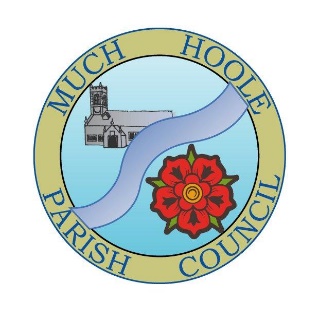 MUCH HOOLE PARISH COUNCILNOTICE OF MEETINGYou are hereby summoned to attend the Meeting of Much Hoole Parish Council to be held at 7.30pm on Monday 8th January 2024.  The meeting will be held at The Venue (Hoole Village Memorial Hall) on Liverpool Old Road, PR4 4QA. 1.Apologies for AbsenceTo receive apologies for absence.2.Declaration of Interests and DispensationsTo receive declarations of interest from Councillors on items on the agenda To receive written requests for dispensations for disclosable pecuniary interests (if any) To grant any requests for dispensation as appropriate.3.Minutes of the Previous MeetingsTo approve an amendment to the minutes of the Council meeting held on 4th December 2023 in respect of the approval of the payment of “£269.80 (including VAT)” for dog waste bins.   This should have read “(excluding VAT)” so the payment is for £323.76.  This revised payment needs approval. To resolve to approve as a correct record the Minutes of the Council Meeting held on the 4th December 2023.4.Public TimeTo invite and listen to issues raised by members of the public.5.Correspondence from members of the publicTo discuss correspondence received from members of the public6.Reports from other meetings The Council will receive reports from meetings where Councillors have attended as representatives.7.Future Events Discuss upcoming events where Councillors will be attending as representatives.8.Village HallTo receive and note a report on the progress of The Village Hall.9.Off Road Cycle TrackTo consider any updates on the Cycle track and resolve any actions required.To approve quotation received for a 2nd picnic table.  Delivery and installation £899 plus VAT.To consider quotations from C Hewitt in respect of track maintenance, the concrete base for the 2nd picnic table and a new junior cycle track and, if thought appropriate, to approve.  QU4 Materials = £1740, QU5 Labour etc = £1260, QU6 tarmac = £1800. Total = 4800.10.FinanceTo approve the following payments transacted through the bank November 2023To note income receivedTo resolve and authorise payment of the following;Clerk, December salary payment £332.00. plus backpay £87.00 due to increase in hourly rateHoole Village Memorial Hall, payment of £60.00 for rental of room for 6 parish council meetings May to November 2023.MJ Davidson invoice for 2nd stage of FP11 15640 £2280.00To resolve and approve quotations of the following;A Taylor, £5800 plus VAT, village hall grass verge to upgrade to a firm ground roadK Hayes – defibrillator to be sited at the Lodge at the church – Box £660, Machine  £1188, total = £1848, electrician ? Other quotations arising from the minutes of the last meeting held on 4th December:Cllr Hewitt – Mature fruit trees and herb containers to be planted at the Trafalgar garden.Cllr Taylor – Quotation for making a gate into the Trafalgar garden from the children’s play area.Clerk L White and Cllr E Houghton – cost, if any, of sorting out flooding in the Trafalgar garden.Cllr Hewitt – Quote for a living Christmas tree to be planted at the Trafalgar garden before spring.11.Grant applicationReview, discuss and approve grant application received from Hoole Village Hall Bowling Club.12.Budgets and PreceptTo discuss various quotes and expenditure forecasts for 2023-24 and agree a forecast closing balance for the end of March 2024.To finalise the draft budget for 2024-25 agreed at the last Council meetingTo agree the precept for 2024-2513.Parish Clerk and Financial OfficerTo review the revised documents proposed by Cllr R Lea in terms of Job Description, Person specification, Vacancy advert, Interview plan, generic Offer letter and Contract of Employment.  If thought appropriate, after amendment, to adopt them. To discuss and agree the appointment of a Manager of the Clerk/RFOTo discuss the two applications so far received and agree a way forward14.LengthsmanDiscuss application received and agree the way forward.To discuss a proposal that Cllr Alan Taylor should manage the lengthsman and Cllr Paul Cocker should manage his footpath maintenance aspects. 15.Review and adoption of policies – Standing orders and Financial RegulationsTo discuss and, if thought appropriate, approve the proposals to the Council set out in two reports by Cllr R Lea and Parish Clerk L White.The 2nd report – this has proposals that need discussion and, if thought appropriate, agreement to add values where needed in the Standing Orders and proposals to amend Standing orders clauses 3 and 5 and Financial Regulations clause 11.1 h). The 3rd report has 5 proposals in respect of changes to the Standing Orders and 18 proposals in respect of the Financial Regulations.After these two reports have been discussed and decided upon and any other changes to these two policies agreed, a resolution to adopt the two policies needs to be proposed and voted on.16. FootpathsTo receive an update on the maintenance of footpaths FP11 and 12.Approve cost of 12 footpath signs.Flooding of Trafalgar Garden17.PlanningTo review applications as follows:Hoole 07/2023/00784/HOH233 Liverpool Old Road Much Hoole Preston Lancashire PR4 4RJProposed single storey side/rear extensions to form living space &kitchen/diningApplicant Mr ForbesHoole 07/2023/00821/FUL Unit 1 – 2 Moor Hey Business Park Moss House Lane Much Hoole Preston Lancashire PR4 4TEErection of detached mixed use general industrial/storage building(Sui Generis) following demolition of 3no.existing mixed use general industrial/storage buildings (Sui Generis)Applicant Mr Matt CurleyHoole 07/2023/00957/HPD1 Turnpike Close Much Hoole PrestonbLancashire PR4 4HHProposed single storey rear extension to include bedroom and bathroom for disabled use.Hoole 07/2023/01006/HOHSunnydale Liverpool Road Much Hoole Preston Lancashire PR4 4RJProposed single storey rear extensionMrs K GuyHoole 07/2023/00799/FULMuch Hoole Methodist Church, Moss House Lane Much Hoole, Preston, Lancashire PR4 4TDDemolition and Rebuild to Create 7no Dwellings(Resubmission of Application Reference07/2023/00032/FUL)Applicant Mr Geoff Whalley 18.List of Events to Approve Agree list of events circulated.  Approve signage costing.19.Items for next agenda20.Date of Next Meeting    The Parish Council to agree the date of the next meeting as 7.30pm Monday 12th February 2024 to be held at ‘The Venue’, Liverpool Old Road, Much Hoole.